Dailiojo čiuožimo elementų ir programųvaržybos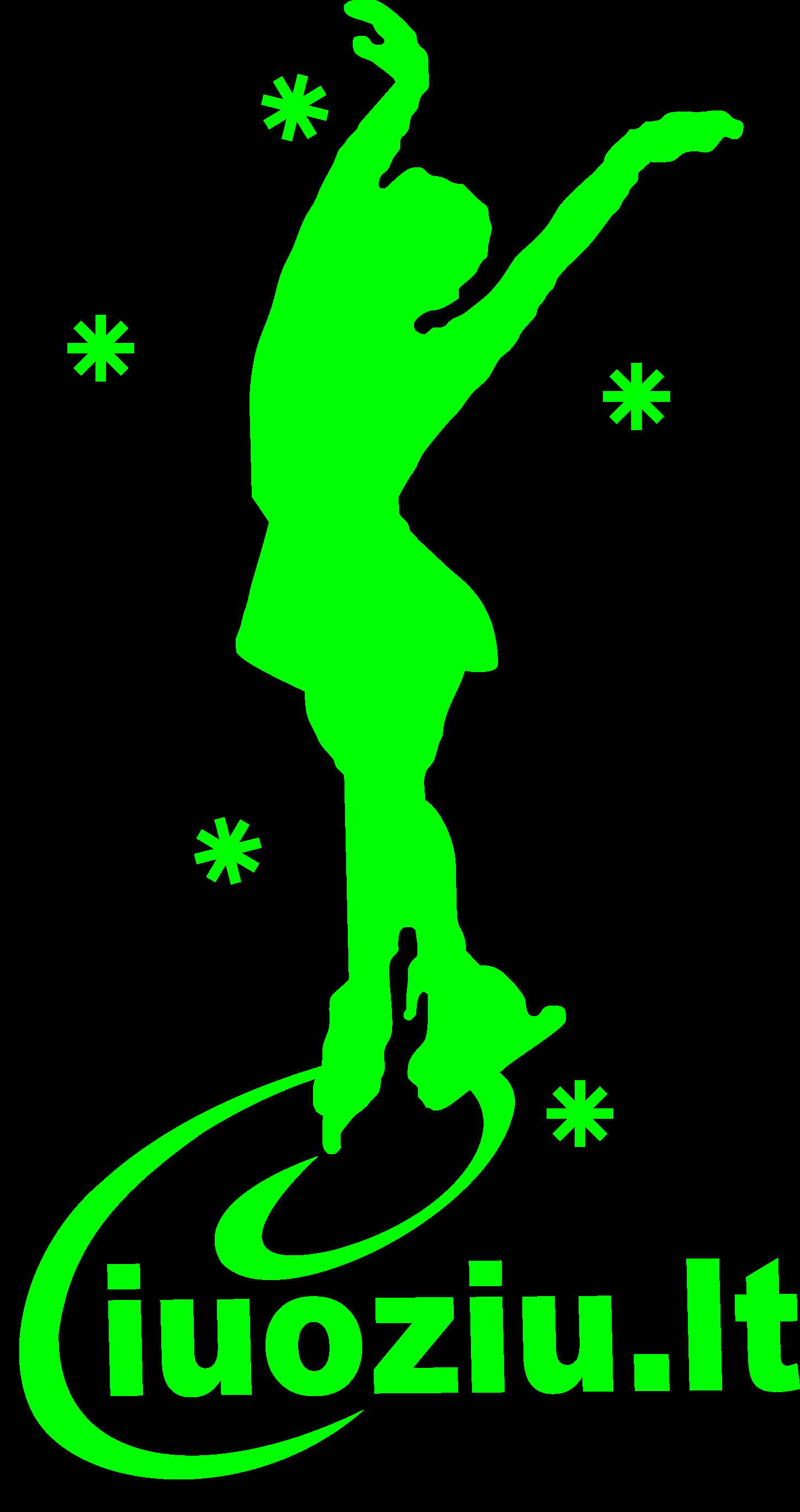 2017m. Kovo 26 d. Akropolis, Kaunas.KvietimasOrganizatorius:                      Dailiojo čiuožimo                                                                         sporto mokykla  „Čiuožiu.lt“                                                                        Email: info@ciuoziu.lt                                                                        Telefono nr. +37062567911                                                                        www.ciuoziu.ltData:2017.03.26Varžybų vieta:Karaliaus Mindaugo pr. 49Varžybų renginys:„Čiuoziu.lt“ renginys yra laikomas kaip individualios varžybos. Šio renginio tikslas parodyti vaikams kas yra varžybos, kurie mažai dalyvauja ir taip motyvuoti siekti aukštesnių rezultatų. Sarašą turit atsiūsti su pilnais vardais, pavardėmis ir gimimo data. Dalyvių skaičius neribotas. Sarašas turi būti atsiūstas i el. paštą info@ciuoziu.lt iki 2017.03.12Muzika:Muzika bus leidžiama iš audio CD arba kitu laikmenu.Apdovanojimai:Pirmos trys užimtos vietos kekvienoje grupėje gaus po taure, diplomą ir dovana, kitos užimtos vietos gaus atminimo medali, diplomą, dovanėle.Mokestis:Startinis mokestis yra 30 Eurai vienam dalyviui.Teisėjai:Teisėjus sudaro trys žmones, teisėjavimo sistema ISU Grupės:Elementai:PRE-CHIKS B      Girls and Boys (born 20012 and younger)PRE-CHIKS A      Girls and Boys (born 2011/20012)CHICKS B            Girls and Boys (born 2009/20010)  CHICKS A            Girls and Boys (born 2009/20010)CUBS B                 Girls and Boys (born 2007/2008)CUBS A                 Girls and Boys (born 2007/2008)SPRINGS B          Girls and Boys (born 2005/2006)SPRINGS A          Girls and Boys (born 2005/2006)BEGINNERS A    Girls and Boys (born2003/2004)BEGINNERS       Girls and Boys (born2003/2008)Programos: Pre-chicks B born 2010 and younger Girls, Boys Free Program: Girls & Boys 2:00 min (± 10sek) Chicks C born 2008/2009 Girls, Boys Free Program: Girls & Boys 2:00 min (± 10sek)Chicks B born 2008/2009 Girls, Boys Free Program: Girls & Boys 2:00 min (± 10sek)Chicks A born 2008/2009 Girls, Boys Free Program: Girls & Boys 2:00 min (± 10sek) Cubs B born 2006/2007 Girls, Boys Free Program: Girls & Boys 2:30 min (± 10 sec) Springs B born 2004/2005Girls, boys Free Program: Girls & Boys 2:30 min (± 10 sek) Basic Novice A (younger subgroup)Girls, Boys Free Program: 3:00 min (± 10 sek)Beginners born 2003 and youngerFree program 2:00 min (± 10 sek)Beginners born 1997 – 2002 Girls and boysFree program 2:30 min. (± 10 sek)Beginners born 1989 -1996 Girls and Boys Free Program: 2:30 min (± 10 sek)Adult Single Bronze (born 1988 and older) FS 1:40 min ± 10 sec. for ladies and men 